Сводная таблица    ОУ«Наша школьная планета»«Наша дружная школьная семья»«Улыбка школьной радуги»«Букет для любимой школы»«Оригинальное дизайнерское решение»1.МКОУ Александровская СОШ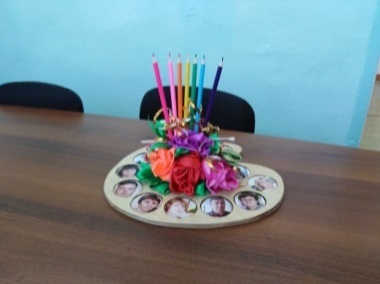 865113ПобедительМКОУ Булатовская СОШ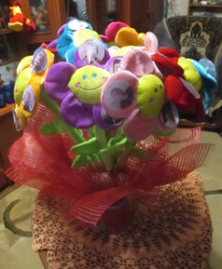 11144МБОУ Большекосульская СОШ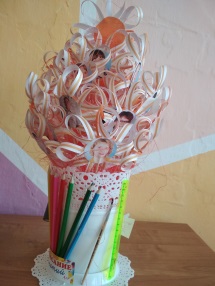 13342МКОУ Вагинская НЩДС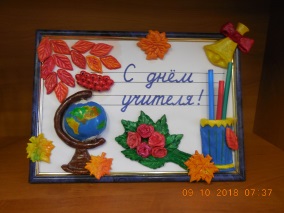 516Победитель23МКОУ Вагинская СОШ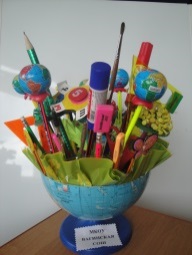 27Победитель599МКОУ Владимировская СОШ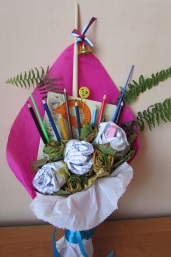 313Победитель1МКОУ Чайковская СОШ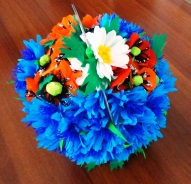 1111МБОУ Юрьевская СОШ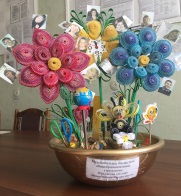 13Победитель459МБОУ Критовская СОШ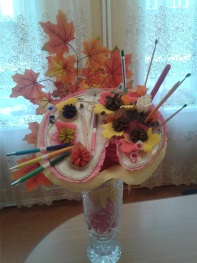 2343